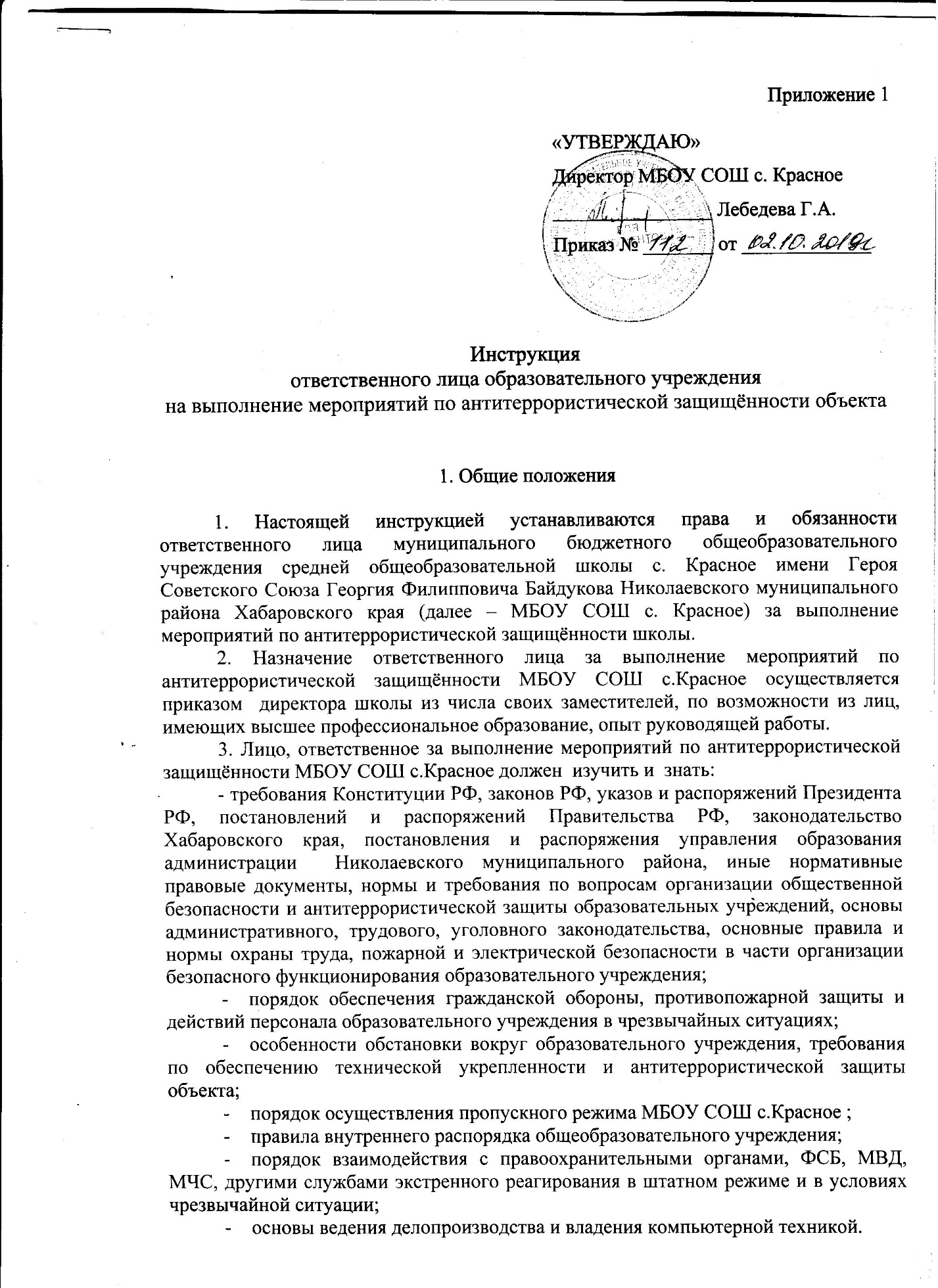 4. В своей деятельности лицо, ответственное за антитеррористическую защищённость МБОУ СОШ с.Красное.2. Функциональные обязанностиНа лицо, ответственное за выполнение мероприятий по антитеррористической  защищённости МБОУ СОШ с.Красное,  возлагаются следующие обязанности:организация работы по обеспечению антитеррористической защищённости МБОУ СОШ с.Красное в условиях учебного и производственного процессов, проведения внешкольных массовых мероприятий;организация и обеспечение пропускного режима на территорию и здания  общеобразовательного учреждения;внесение предложений руководителю образовательного учреждения по совершенствованию системы мер безопасности и антитеррористической защищённости МБОУ СОШ с.Красное;разработка, в рамках своей компетенции, документов и инструкций по действиям должностных лиц, персонала, обучающихся (воспитанников) МБОУ СОШ с.Красное при угрозе или совершении диверсионно-террористического акта, экстремистской акции;координация деятельности учреждения при угрозе или совершении диверсионно-террористического акта, экстремистской акции;разработка планирующей и отчетной документации по вопросам безопасности и антитеррористической защищённости образовательного учреждения;организация и проведение с персоналом занятий и тренировок по действиям при угрозе или совершении террористического акта, экстремистской акции;размещение наглядной агитации по антитеррористической защите образовательного учреждения, справочной документации по способам и средствам экстренной связи с правоохранительными органами, ГО и ЧС, аварийными службами ЖКХ;осуществление ежедневного контроля над территорией и  помещениями  МБОУ СОШ с.Красное по вопросу антитеррористической безопасности;подготовка планов мероприятий, проектов приказов и распоряжений руководителя образовательного учреждения по вопросам антитеррористической защищённости МБОУ СОШ с.Красное;обеспечение контроля за правомерным и безопасным использованием помещений МБОУ СОШ с.Красное, проведением ремонтных и строительных работ, в том числе на предмет выявления фактов возможной подготовки террористических актов;взаимодействие с общественностью по вопросам обеспечения общественного порядка и антитеррористической защиты образовательного учреждения.взаимодействие с территориальными подразделениями органов внутренних дел, Федеральной службы безопасности, гражданской обороны, военным комиссариатом, муниципальным органом управления образованием, общественными формированиями, другими органами и организациями, находящимися на территории муниципального образования, по вопросам обеспечения общественной  безопасности и антитеррористической защищённости МБОУ СОШ с.Красное;размещение наглядной агитации по антитеррористической защищённости МБОУ СОШ с.Красное, справочной документации по способам и средствам экстренной связи с МВД, ФСБ, органами ГО и ЧС, МЧС.3. ПраваЛицо, ответственное за выполнение мероприятий по антитеррористической защищённости  имеет право:- участвовать в совещаниях, семинарах и встречах по вопросам антитеррористической защищённости МБОУ СОШ с.Красное, а так же инициировать их проведение;-	участвовать в подготовке проектов приказов и распоряжений руководителя образовательного учреждения по вопросам обеспечения общественной безопасности и антитеррористической защищённости МБОУ СОШ с.Красное;инициировать и проводить совещания по вопросам антитеррористической зашиты образовательного учреждения, обеспечения общественной безопасности на объекте;запрашивать и получать от руководства и сотрудников образовательного учреждения необходимую информацию и документы по вопросам обеспечения  общественной безопасности и антитеррористической защиты объекта;проводить проверки своевременности и качества исполнения поручений по вопросам общественной безопасности и антитеррористической защиты объекта;требовать прекращения работ в случае нарушения установленных норм и требований, правил и инструкций по безопасности, давать рекомендации по устранению выявленных нарушений;отдавать распоряжения сотрудникам образовательного учреждения по вопросам обеспечения антитеррористической защиты, выполнения требований по обеспечению правопорядка, установленных правил техники безопасности;в установленном порядке вносить дополнения, изменения в инструкции по мерам безопасности;проводить проверки состояния внутриобъектового режима охраны, функционирования и выполнения установленного распорядка, правил пропускного режима;принимать согласованные с руководством образовательного учреждения решения по вопросам организации и проведения мероприятий по обеспечению безопасности, антитеррористической защиты образовательного учреждения;по поручению руководителя образовательного учреждения представительствовать в различных органах и организациях по вопросам, входящим в его компетенцию.